TASK ASSESSMENT  Name:   ________________________		Date: _Nov 15/18, 2018 __CLB Competency & Level ___Reading – Getting Things Done - CLB 3__	TASK ASSESSMENT  Name:   ________________________		Date: _Nov 15/18, 2018 __CLB Competency & Level ___Reading – Getting Things Done - CLB 4__	Name _____________________			Date ___________________Reading Assessment Practice – CLB 3/4The Garcia Family	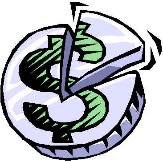 	The Garcia family moved to Winnipeg three years ago.  There are five people in their family:  mom, dad, two teenage sons, and one daughter.  	The Mr. Garcia works full-time at Subway as the daytime manager.  Mrs. Garcia has a part-time job at Dollarama.  They can both walk to work.  The family lives in a small apartment.  They have one old car and $6,000 in their savings account.  Here is their monthly budget:Garcia Family’s Monthly Budget(CLB 3)1.	What is purpose of this chart?a.	to share information	b.	to sell something	c.	to make a request2.	What is the main idea of this chart?	a.  	to ask for money for the Garcia family	b.	to give you information about the Garcia family	c.	to tell you the Garcia’s have an old car3.	How many columns are there in this table?  _______________________4.	What is the heading for the second column?  ______________________5.	How much does Mr. Garcia make each month at Subway?  _____________6.	How much does the Garcia family budget for clothes?  _______________7.  	The Garcia’s rent is going up by $35 in January.  How can they adjust their budget to cover this cost? ______________________________________________________________________________________________________(CLB 4)8.  	Do the Garcias spend more money on their rent each month, or on their food each month?  ___________________________________________________9.  	Do the Garcias budget more for household items, or more for entertainment?  _________________________________________________9.	The Garcias have two goals for 2019:  1) they need a new car; and 2) they want to take a short summer vacation.  Do you think they can do both goals?  Or one goal?  Please tell me why. ___________________________________________________________________________________________________________________________________________________________________Name _____________________			Date ___________________Reading Assessment Worksheet – CLB 3/4The Chen Family		Li Chen moved to Winnipeg two years ago with her family.  There are four people in her family:  Li (the mother), her two teenage daughters, and her elderly mother.  Li is a single mom and is divorced from her husband.	Li works full-time at the Bank of Montreal downtown as a teller.  She takes the bus to work.  The family lives in a small apartment.  They have one car and $4,000 in their savings account.  Here is their monthly budget:The Chen Family’s Monthly Budget(CLB 3)1.	What is purpose of this chart?a.	to sell something	       b.  to share information      	c.  to ask for something2.	What is the main idea of this chart?	a.  	to find out how much money Li Chen saves	b.	to tell you about the Chen family’s budget	c.	to tell you the Chen family moved to Winnipeg3.	What is the title of this table?  ________________________________4.	What is the heading for the first column?  ________________________5.  	Where does Li work?  _______________________________________6.	How much does Li’s mother get for her retirement each month?  ________7.	How much is the Li family’s total net income?  ______________________8.	How much does the Chen family budget for clothing?  _______________(CLB 4)9.  	Do the Chens spend more money on their rent each month, or on their food each month?  ___________________________________________________10.  	Which is less – the amount the Chens budget for ‘Household Items’ or the amount budget for ‘Other Items’?  _________________________________11.  	The cost of bus passes is going up soon!  Bus passes will cost the Chen family an extra $30 each month.  How can they adjust their budget to cover this cost? _____________________________________________________________12.	The Chens have two goals for 2019:  1) they want to visit family in Toronto; and 2) they need new living room furniture.  Do you think they can do both goals?  Or one goal?  Please tell me why. ___________________________________________________________________________________________________Real World Task:  Reading information about a family’s budget in table format.Real World Task:  Reading information about a family’s budget in table format.Real World Task:  Reading information about a family’s budget in table format.Real World Task:  Reading information about a family’s budget in table format.Can’t do yet(0)Can do some(1)Can do most or all of the time(2)Criteria of the task: Understand the purpose of the table (Q1)Understands the main idea of the table (Q2)Understands the layout (Q3, 4)Identifies important information and details (Q 5,6,7,8)Rating Scale:  0-3 – not working at this level yet     4 – beginning to work at this level6 – developing    7 – satisfactory    8 – more than satisfactoryTotal _______ / 8Rating Scale:  0-3 – not working at this level yet     4 – beginning to work at this level6 – developing    7 – satisfactory    8 – more than satisfactoryTotal _______ / 8Rating Scale:  0-3 – not working at this level yet     4 – beginning to work at this level6 – developing    7 – satisfactory    8 – more than satisfactoryTotal _______ / 8Rating Scale:  0-3 – not working at this level yet     4 – beginning to work at this level6 – developing    7 – satisfactory    8 – more than satisfactoryTotal _______ / 8Comments:Comments:Comments:Comments:Teacher - Something you did very well:Teacher - Something to work on for next time:Teacher - Something to work on for next time:Teacher - Something to work on for next time:StudentAfter doing this assessment, I learned ________________________________________________________________________________________StudentAfter doing this assessment, I learned ________________________________________________________________________________________StudentAfter doing this assessment, I learned ________________________________________________________________________________________StudentAfter doing this assessment, I learned ________________________________________________________________________________________Real World Task:  Reading information about a family’s budget in table format.Real World Task:  Reading information about a family’s budget in table format.Real World Task:  Reading information about a family’s budget in table format.Real World Task:  Reading information about a family’s budget in table format.Can’t do yet(0)Can do some(1)Can do most or all of the time(2)Criteria of the task: Understands the main idea and purpose (Q1,2)Understands the layout (Q3,4)Identifies important information and details (Q 5,6.7.8)Compares information in the budget (Q 9, 10)Makes decision about the budget (Q 11, 12)Rating Scale:  0-4 – not working at this level yet     5 – beginning to work at this level6 – developing    7 – satisfactory    8 -10 – more than satisfactoryTotal _______ / 10Rating Scale:  0-4 – not working at this level yet     5 – beginning to work at this level6 – developing    7 – satisfactory    8 -10 – more than satisfactoryTotal _______ / 10Rating Scale:  0-4 – not working at this level yet     5 – beginning to work at this level6 – developing    7 – satisfactory    8 -10 – more than satisfactoryTotal _______ / 10Rating Scale:  0-4 – not working at this level yet     5 – beginning to work at this level6 – developing    7 – satisfactory    8 -10 – more than satisfactoryTotal _______ / 10Comments:Comments:Comments:Comments:Teacher - Something you did very well:Teacher - Something to work on for next time:Teacher - Something to work on for next time:Teacher - Something to work on for next time:StudentAfter doing this assessment, I learned ________________________________________________________________________________________StudentAfter doing this assessment, I learned ________________________________________________________________________________________StudentAfter doing this assessment, I learned ________________________________________________________________________________________StudentAfter doing this assessment, I learned ________________________________________________________________________________________ItemAmountIncomeIncome  Mr. Garcia (Subway)  $3,000  Mrs. Garcia (Dollarama)     1,100  TOTAL  $4,100ExpensesExpenses  Rent  $  800  Childrens’ bus passes       150  Food       900  Savings     1,050  Clothing       300  Car gasoline       100  Entertainment       200  Household Items       200  Other Items       400  TOTAL  $4,100ItemAmountNet IncomeNet Income  Li Chen (Bank of Montreal)  $4,000  Li’s mother (small retirement pension)     1,000  TOTAL  $5,000ExpensesExpenses  Rent  $   900  Bus passes       200  Food       900  Savings     1,200  Clothing       400  Car gasoline       100  Entertainment       300  Household Items       300  Other Items       400  Cable, Internet and Cell Phones       300  TOTAL  $5,000